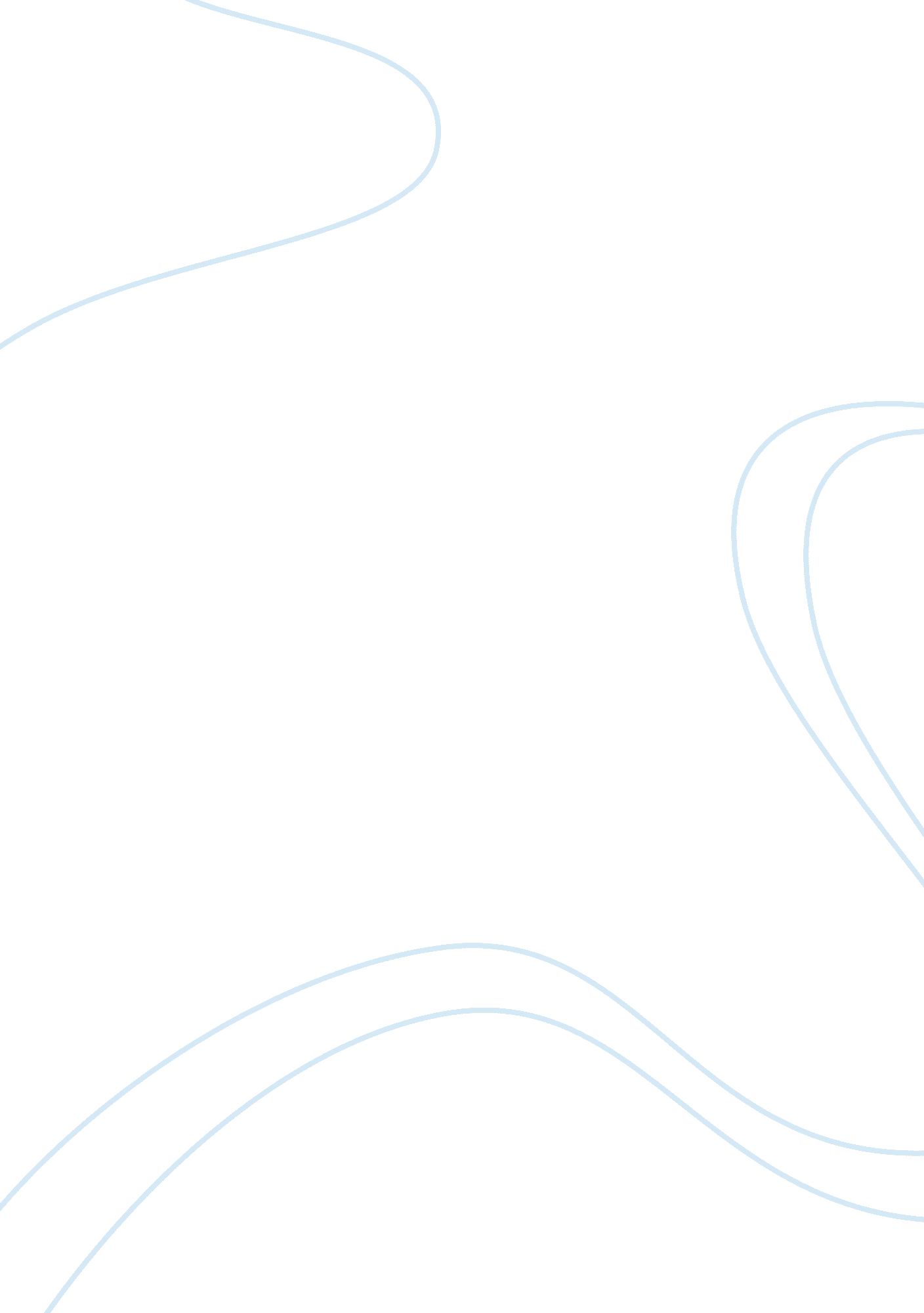 Usefulness and effectiveness of learning experienceEducation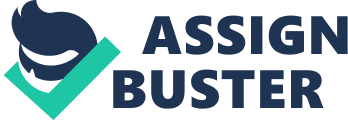 The paper " Usefulness and Effectiveness of Learning Experience" is an outstanding example of an education essay. Learning is the only way of achieving knowledge and skills through the viewing of experience, situation and with the help of teacher or mentor. Learning helps individuals to understand and solve the particular problem in a given situation and can be transferred to life experiences (Chapman, 2002). Business utilizes the learning and research process to understand their daily process and learn other ways of making profits. The opinion about the learning experience associated with business research is many depending on the strategy utilized. the encounters in research allow individuals to better figure out how to regulate collective and individual functions, comprehend distributed works and continue with their professions as specialists(Cross, 2003). The postgraduate students find their interest in research and advance to graduate exploration and workforce positions. The business research relates to a practice field where the students must gather data and information of diverse companies basing on their research topics (Chapman, 2002). Furthermore, they analyze the data, get the results and give the best recommendations basing on the companies positions in the market. Business research involves checking on competitive data, products, consumers’ feedback, and financial data to help in checking companies’ positions. The course like this enables the students association with mentors and teachers which is important for business proposal letters and hence, it is of much value (Ogle, 2006). Learning needs patience and time because it is a process of inspiring and facilitating groups, individuals, and organizational learning development. Learning through research generates evidence-based conclusions which are more significant when utilized for making business decisions (Cross, 2003). Learning process has enabled many students to complete their courses and achieves their career paths. Notably, the data and information gathered through learning are important in the everyday life of the organization or individual because it is used to predict the future trends of a phenomenon. There are many things done and performed during the learning process where the student can perform, hear, see and read. The process of gaining knowledge in the learning process ensures that students physically collect required data where they count the number of items and record them in their books (Cross, 2003). Physical collection of data allows the students to grasp ideas and relate them to the day-to-day activities. Data collected is then subjected to analysis were the classroom knowledge is widely applied; the data is subjected to formulas and frameworks to give the final result where it is interpreted (Cross, 2003). Finally, recommendations and conclusions are made to suit the field activity decisions. The business research processes have provided a comprehensive understanding of the learning and the tools and strategies that are required. The in-depth analysis from the literature review on compensation effects on motivation of employees (Cross, 2003). The organization should continue making profits at a higher rate and it depends on the human workforce. I have learned that the human workforce that is motivated will work hard and produce more compared to the human workforce which is not motivated. To enhance performance, the organizations must develop diverse ways of compensating their employees to retain them and deliver quality outcomes always (Ogle, 2006). Statistical analyses where data is collected and analyzed was an activity that searched for the facts and reliable recommendations for organizations. The activity avoided making the conclusions basing on assumptions but on the knowledge derived from the environment setting (Lazaroiu, 2015). Data collection also increased personal interaction with the people around the organization making the information collected to be first-hand information. First-hand information makes one deliver judgments which encounter challenges and present trends of the organization. The outcomes from the research have a meaningful direction for future analysis of the function of the learning process. Learning process helps the student's course by positively influencing their decision-making procedure and conceptualizing of business particulars. The statistical analysis gives significant productive information to potential and present shareholders attracting them to the intended business (Lazaroiu, 2015). Furthermore, learning helps to understand the tools and strategies that are required for particular research; the research that is carried with full knowledge of the researcher tends to yield more reliable and factual results. Learning fosters in learning successes and failures of already carried research and enables the modern and future researchers to avoid the same (Cross, 2003).  The research has helped me increase my knowledge of diverse motivational strategies used by employees. It gives a deep understanding of the importance of taking care of employees and their impacts on the organization. The quality and timekeeping are among the attributes that employees are demanded by the company. Motivating the employees will improve on quality performance and time observance (Ogle, 2006). Hence, the learning process will help shape my decision, knowledge, and skills for my future tasks and careers. It has been of value and has aided me in having relating well with employees of the diverse organization while obtaining information. 